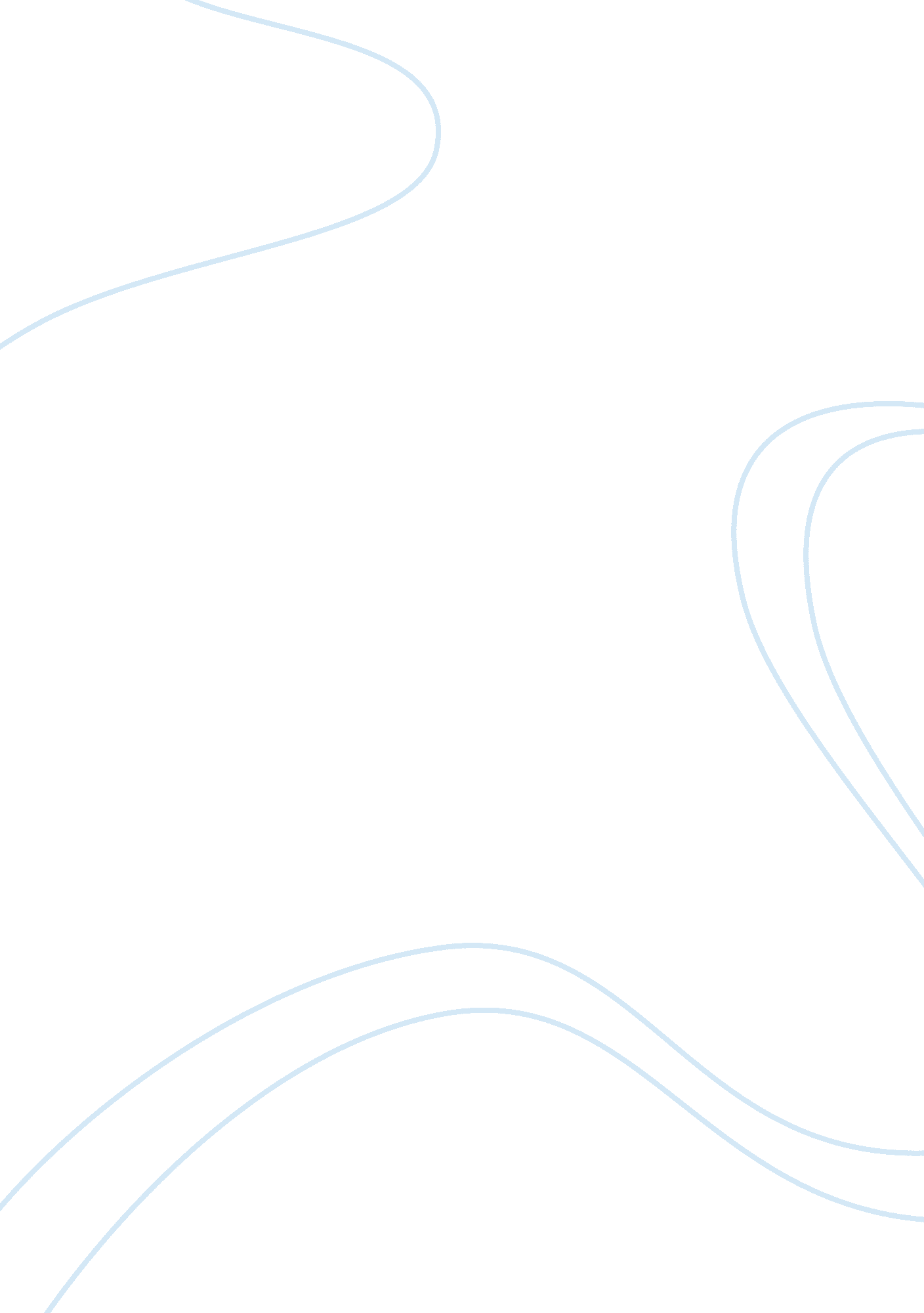 George washington farewell speechLife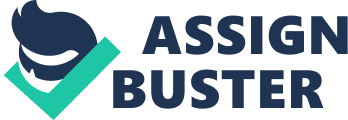 Early in 1796 PresidentGeorge Washingtondecided that he didn’t want to run for a third term as the United States President. President George Washington started drafting his “ Farewell Address “. The Address was drafted multiple times in part due to Alexander Hamilton’s suggestions. This address was hand written in crafted into a 32 page speech that warned Americans on issues such avoiding excessive political party spirit and geographical distinctions. In foreign affairs, he warned against long-term alliances with other nations. President George Washington’s Farewell address was printed in Philadelphia Pennsylvania In September of 1796. The Final manuscript of this speech can be found at New York Public Library. I will be summarizing the major points of George Washington’s Farewell address to the American people. First, George Washington opened his Farewell Speech by expressing his gratitude to the Country by sticking by his side when America was in a crisis. Washington urged all Americans to stay focused and not to allow any entity to break the Sprit and power of America. He made a convincing argument to Americans to be patriotic and loyal to their country. Washington also encouraged Americans to stick with the foundations of the Constitution of America and not to be so quick to ratify the constitution; he urged to give the standing laws of the constitution a chance. In Addition to being loyal and patriotic, Washington also encouraged Americans not to have political parties. Washington argued that if there was an existence of political parties, there would be a power struggle between the two parties. Washington more specifically urged the country not to have regional political parties because it would cause extreme problems just 2 s it had during the American Revolutionary War. Washington explained that political parties should be avoided at all cost. Washington also talked about America investing in a good educational system. He justified this idea by saying in order for America to have an intellectual government its people need to be well educated. Also, Washington urged America to avoid permanent Rivals or Alliances illustrating that if America did have permanent Rivals or alliances nothing good would come out of it. Washington told Americans to keep peace, that was the best way for a newly country to thrive. He stated that permanent Alliances would only cause issues with the country you’re in alliance with because you would have to give up things you don’t want to give up, there would be a possibility of dividedloyaltybetween your own citizens, and jealousy was another issue that could possibly arise. Although Washington opposed of permanent Rivals or Alliances he was in favor of alliances when fighting a defensive war, alliances are okay in emergencies he stated. Another point that Washington made in his Farewell speech was that morals and religion both play a major role in politics, law, and government. He stated that without religion it would be hard to trust anyone who swears under an oath of the law. Washington also made the point that a good politician in a position such asleadershipshould possess good morals and a religious foundation. Washington began to close the speech with saying that he did his absolute best in leading the country in his two terms that he served. He stated that the whole purpose of his farewell address was to leave a record behind that the country could refer to in the future if these issues arise. President George Washington served two terms of presidency and declined the third term offer. Washington was just and fair when it came to his position in power and he never displayed an attitude of being boastful or superior. He displayed all the qualities of a good commander and chief. His Farewell speech was the exit of his presidency. This speech was amazing because George Washington pointed out a lot of issues that America should avoid in order to survive as a new nation. Many of the issues that he addressed turned into reality. In the past two hundred years America has experienced many if not all of these issues that Washington talked about during his speech. Washington was well respected by his peers as well as the American people. He left an incredible legacy behind his name George Washington. I enjoy reading your discussion board essay question. Christian you made some very valid points in your essay that I will like to point out. First, you stated that there is not a clear cut separation of church in state in the United States constitution. I agree with you there is not an underlining separation between the two (church and state). As you read the language of the constitution you notice that there are religious foundations at the root of this document. It is evident that Religion was very important to the founding fathers because they included religious principles in all of the country’s important documents. In George Washington’s Farewell speech he stated that morals and religion both play a major role in politics, law, and government. He stated that without religion it would be hard to trust anyone who swears under an oath of the law. Washington also made the point that a good politician in a position such as leadership should possess good morals and a religious foundation. Washington began to close the speech with saying that he did his absolute best in leading the country in his two terms that he served. He stated that the whole purpose of his farewell address was to leave a record behind that the country could refer to in the future if these issues arise. In your essay you could have addressed the current relationship between church and state in politics. Overall this was a well written essay, you did an excellent job. 